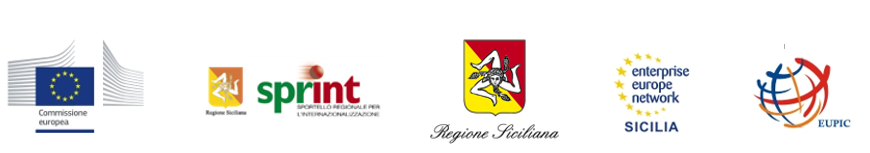 Application forEU-CHINA MISSION (24-31 October 2017)Closing date for applications: Tuesday 3 October 2017https://www.b2match.eu/twelfth-eu-china-cooperation-fair-chengduhttps://www.b2match.eu/twelfth-eu-china-cooperation-fair-qingdaoThank you for your interest in this European Company mission to this mission. The Company Mission is part of the EEN activities, in collaboration with the Region Sicily.If you would like to join the mission, please return the application form as soon as possible to:Sicindustria een@sicindustria.eu or Consorzio Arca asangiorgi@consorzioarca.it .Select your type of participationParticipant informationPlease fill the red fields  (mandatory)Company informationPlease fill the red fields  (mandatory)Company Representative on the Mission (if different from the above):Name:		Position:	Tel: 	Fax: 		Email: 		Website: 		Second company representative on the Mission (if foreseen):Name:		Position:	Tel: 			Fax: 		Mobile:Email:Website: Passport Information (first participant) – for visa Name (as in Passport)………………………………………………………………………………….Date of Issue: .……………………………………………………………………………………………Date of Passport Expiry: …………………………………………………………………………………………Passport Number: ………………………………………………………………………………………..Date of Birth: …………………………………………………………………………………………….Country of Issue: ………………………………………………………………………………………...	Passport Information (second participant) – for visa Name (as in Passport)………………………………………………………………………………….Date of Issue: .……………………………………………………………………………………………Date of Passport Expiry: …………………………………………………………………………………………Passport Number: ………………………………………………………………………………………..Date of Birth: …………………………………………………………………………………………….Country of Issue: ………………………………………………………………………………………...	Only two representatives per company are allowed.Only one representative will have complimentary accommodation in Qingdao.Benefits of joining this missionPre-visit and in-country briefings providing market information and advice on how to do business in ChinaPre-arranged business-to-business meetings in Chengdu, Myanyang and Qingdao organised by EUPICNetworking opportunities and client hospitality in all the events foreseen in the programmeComplimentary travel from Chengdu to QingdaoComplimentary accommodation in a 4* hotel in QingdaoNetworking with like-minded international businesses which will take part in the missionYour company profile in the mission platformServices of an experienced mission managers before and during the visitBefore the departure, a briefing meeting will be held in Sicily, date and venue tbc.The briefing will provide market information and advice on how to do business in China, as well as on the mission programme and logistics.  Shared intelligence Delegation companies will have different levels of experience in the market.Companies new to the market will benefit from the experiences of others.Members of the delegation are invited to join other members of the group during all the activities, as this provides an opportunity to discuss new issues and ideas.Registration FeeA registration fee of 100 euros per event (Chengdu-Myanyang and Qingdao) is foreseen.The payment has to be done directly throught the B2match platform.Follow the instructions here: https://www.b2match.eu/twelfth-eu-china-cooperation-fair-qingdao/pages/22070-how-to-pay Only companies that have completed the payment will be accepted.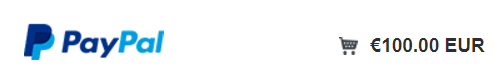 The registration fee includes:Information packAccess to the Opening CeremonyParticipation in High-Level forums, sessions and presentationsCustom-made B2B MatchmakingOpening Cocktail Party & NetworkingGala DinnerBusiness visitsCompany listing in the Fair DirectoryChinese-English interpreting support during B2B meetingsA full-time accompanying liaisonBusiness lunch coupons (two days)Official hotel booking at special ratesArrangement of business visitAirport pick-up & drop-off service at designated time slotsTravel arrangementsCompanies are free to organise by themselves their trip to China.However, we highly recommend to use all the same travel agent, in order to optimise the service.For the flights, participating companies can contact directly:Esedra ViaggiVia Trapani, 12, 90141 Palermo PATel: +39 091 322021E: luigi.esedra@gmail.com For the accommodation, it is highly recommended that companies stay in the mission hotels indicated by EUPIC, in order to make the most of the networking opportunities.Services not included in the visitInsurance Insurance has not been included in the travel package and mission members are strongly advised to take out adequate travel and sickness insurance. We always recommend that this insurance includes cover for cancellation of the visit for reasons beyond the control of EEN Sicily. If a trade mission is cancelled for reasons beyond our control, EEN Sicily can take no responsibility for any loss you may incur.    Vaccinations EEN Sicily accepts no responsibility for advice in this specialised field. Please check necessary individual health precautions for the trade mission countries with your local travel nurse or GP.VisasItalian passport holders must obtain a visa before departure.You can obtain them through Esedra Travel Agency. The cost is about 150 euros. It takes about 10 days to get a Visa.ContactsThe Mission Manager for Sicindustria is: Giada Platania, Head of the International Affairs UnitVia A. Volta 44 – 90133 PalermoT: +39 091581100E: een@sicindustria.euThe Mission Manager for Consorzio Arca is:Anna Sangiorgi, Project ManagerEdificio 16, Viale delle Scienze, 90128 PalermoT. +39 091 6615645E: asangiorgi@consorzioarca.it Action Check ListTo apply for this trade mission, please complete and return the following as soon as possible or by Tuesday 3 October 2017 at the latest.1) EEN Sicily application form2) PhotoEnter the following dates in your diary now:Pre-Departure Briefing:	tbcTrade Mission Dates:	Tuesday 24 – Tuesday 31 October 2017Extension Shanghai: 1-3 November 2017Closing date for applications: Tuesday 3 October 2017EEN Sicily Terms and ConditionsEEN Sicily has the right to refuse companies a place on a company mission.Receipt of an application form does not confirm a company’s eligibility.Places for European company mission are limited and these will be allocated according to suitability for the missionMission participants should contact our dedicated travel partners or their own agent for arrangements. Sicindustria accepts no liability for travel arrangements. You should not pay for any travel until your eligibility and the market visit are both confirmed, although you should reserve airline seats and hotel rooms if no cost is incurred.If you cancel close to the company mission departure date, you may lose some or all of the travel costs you have paid to the travel agent. If the company mission is cancelled close to the departure date for reasons that are beyond the control of EEN Sicily, you may lose some or all of the travel costs you have paid.EEN Sicily is not responsible for services provided by partner organisations during the mission, such as overseas Chambers of Commerce or others.While EEN Sicily will take measures to ensure a safe mission, it is not responsible for the conduct and safety of individual mission members.Important NoticeThe personal information provided by you will be held on a database by EEN Sicily and will be used to notify you of future services and events.  If you do not wish your details to be used for this purpose, please email een@sicindustria.eu or asangiorgi@consorzioarca.it   EligibilityTo accompany this company mission, your business must be established in Italy and selling or marketing an Italian product or service. Applications are subject to approval by EEN Sicily. You will be notified after the closing date for applications as to whether you have been successful.PROGRAMMEThe programme below is organised in partnership with EUPIC (EEN China)Chengdu - First day (Wednesday, 25 October 2017)Chengdu – Second day (Thursday, 26 October 2017)Myanyang – Third day (Friday, 27 October 2017)Chengdu – Fourth day (Saturday, 28 October, 2017)Qingdao – First day (Sunday, 29 October, 2017)Qingdao – Second day (Monday, 30 October, 2017)Qingdao – Third day (Tuesday, 31 October, 2017)The programme below is organised by SicindustriaExtension to Shanghai (only Sicindustria Associates) – 1-3 November, 2017Company/Organization profileShort description/Title1.	I wish to apply for the European Company Mission to Taiwan2.	I have read, and agree to EEN Sicily Terms and Conditions for this mission.Print name:					  Signed 	Date: 	CO-OPERATION PROFILESPLEASE FILL ONE (OR MORE) CO-OPERATION PROFILE (OFFER OR REQUEST):Co-operation profile: offerTITLE (mandatory)DESCRIPTION (mandatory)OFFER (mandatory)INNOVATIVE ASPECTS AND ADVANTAGES (mandatory)MARKETThe most relevant market for your product/service (mandatory)PARTNER SOUGHTExpertise, TYPE, Country, Role and activity in case of agreement (mandatory)Type of CO-OPERATION (mandatory)Cooperation profile: requestTITLE (mandatory)DESCRIPTION (mandatory)REQUEST(mandatory)DESCRIPTION OF THE REQUEST(mandatory)EXPERTISE OR SOLUTION SOUGHT (mandatory)PARTNER SOUGHTExpertise, TYPE, Country, Role and activity in case of agreement (mandatory)Type of CO-OPERATION (mandatory)Select your option with XInterested in ChengduInterested in QingdaoInterested in Shanghai extension (only Sicindustria Associates)FieldDescriptionSexNameSurnameEmailRole Mobile during the eventTitleLanguages spokenSpecial requirements (if any)FieldDescriptionOrganisation nameWebFull Address Phone numberNumber of employeesVAT NumberAnnual turnoverBusiness SectorYear of establishmentType of organisationCompanyUniversityResearch instituteAssociation/AgencyAuthority/GovernmentConsultantClusterOther (specify)…………….Select your option with XDay 1 – Morning : Opening Ceremony & Ensuing ForumDay 1 - Parallel Sessions Afternoon14:00 - 17:00: Seminar on Aviation Industry Chain of Airport Economic Zone14:00 - 17:00: ERICENA Special Event14:00 - 17:00: EU Member State Event Day14:00 - 17:00: Forum on New Energy and Environmental ProtectionSelect your option with XPre-arranged bilateral meetings (30 min/meeting) Three weeks before the event you - can request bilateral meetings - will receive meeting requestsPre-arranged bilateral meetings (30 min/meeting) Three weeks before the event you - can request bilateral meetings - will receive meeting requests09:30 - 12:00: B2B Matchmaking Meetings Chengdu (Morning Session); registration starts from 8:3014:00 - 15:30: B2B Matchmaking Meetings Chengdu (Afternoon Session)Select your option with XB2b Matchmaking Meetings | MianyangPre-arranged bilateral meetings (30 min/meeting) Three weeks before the event you - can request bilateral meetings - will receive meetings requestsB2b Matchmaking Meetings | MianyangPre-arranged bilateral meetings (30 min/meeting) Three weeks before the event you - can request bilateral meetings - will receive meetings requests14:00 - 16:00B2B Matchmaking Meetings Mianyang - Afternoon Session Company visits – AfternoonSelect your option with XVisit to Panda Base Guided tour of ChengduBusiness scouting tourSelect your option with X09:00 - 18:00: RegistrationSelect your option with XMorning session09:00 - 12:30: Opening and “One Belt One Road” Marine Industry SummitParallel Sessions Afternoon14:00 - 17:00: Forum on Aviation Industry and High-end Manufacturing14:00 - 17:00: Forum on Environmental Protection Technology18:30 - 20:00: Gala Dinner - For overseas participants onlySelect your option with XB2B Matchmaking MeetingsPre-arranged bilateral meetings (30 min/meeting) Three weeks before the event you - can request bilateral meetings - will receive meetings requests10:00 - 12:00: Bilateral Meetings14:00 - 17:00: Special Visit in Qingdao Hi-tech ZoneSelect your option with XI want to participateSectorValue ChainAviationBio-pharmacy & HealthcareICTLogisticsModern AgricultureNew MaterialsPrecision Instrument, Mechanical EngineeringRenewable Energy & Environmental ProtectionSmart CityFood&DrinksTourismShippingShipbuilding (Engineering and Design of Vessels, Ship's Equipment, Shipyards, Repairs, Safety Facilities)Port Industry (Port Equipment, Engineering and Consultancy, Port Services)Aquaculture & Fishery (Fish Processing, Storage, Canning, Handling, Fishery Research, Fishing Gears)Other      (specify)Business DevelopmentInvestment/ FinancingDesign / R&D / EngineeringTesting & AnalysisProductionSales & DistributionService / Maintenance / Supply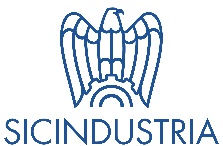 SicindustriaEnterprise Europe NetworkVia A. Volta 44, 90133 PalermoT. +39 091 581100F. +39 091 323982E. een@sicindustria.eu www.sicindustria.eu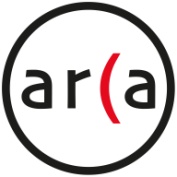 Consorzio ArcaViale delle Scienze ED. 16, 90128 PalermoT- +39 091 6615611F. +39 091 6615628E. staff-een@consorzioarca.itwww.consorzioarca.itOfferedRequestedResearch co-operationTechnical co-operationLicense agreementManufacturing agreementSales/DistributionInvestment/FinancingService agreementSubcontractingFranchise agency agreementOutsourcing agreementReciprocal ProductionOfferedRequestedResearch co-operationTechnical co-operationLicense agreementManufacturing agreementSales/DistributionInvestment/FinancingService agreementSubcontractingFranchise agency agreementOutsourcing agreementReciprocal Production